ΕΛΛΗΝΙΚΗ ΔΗΜΟΚΡΑΤΙΑ 					Ν. Ψυχικό, 05-04-2016ΑΠΟΚΕΝΤΡΩΜΕΝΗ ΔΙΟΙΚΗΣΗ ΑΤΤΙΚΗΣ 			Αριθμ. πρωτ.: 855ΓΕΝΙΚΗ Δ/ΝΣΗ ΔΑΣΩΝ & ΑΓΡΟΤΙΚΩΝ ΥΠΟΘΕΣΕΩΝΔ/ΝΣΗ  ΣΥΝΤΟΝΙΣΜΟΥ & ΕΠΙΘΕΩΡΗΣΗΣ ΔΑΣΩΝΤΜΗΜΑ: Γ΄Ταχ. Δ/νση: Λ. Μεσογείων 239				ΠΡΟΣ: Αποκεντρωμένη Διοίκηση ΑττικήςΤαχ. Κωδ.: 154 51 Ν. Ψυχικό					Δ/νση ΠΕ.ΧΩ.Σ. Πληρ.: Γ. Βασιλόπουλος					Τμήμα Α΄Τηλ.: 210.3725725						Μεσογείων 239Φαξ : 210.3725712						Τ.Κ. 154 51 Ν. ΨυχικόΚΟΙΝ.: Γενική Δ/νση Δασών και Α.Υ.	Κατεχάκη 56	Τ.Κ. 115 25 ΑθήναΘΕΜΑ: Γνωμοδότηση επί Μελέτης Περιβαλλοντικών Επιπτώσεων για τη διαδικασία έγκρισης περιβαλλοντικών όρων του υφιστάμενου σταθμού βάσης κινητής τηλεφωνίας της εταιρείας «COSMOTE-ΚΙΝΗΤΕΣ ΤΗΛΕΠΙΚΟΙΝΩΝΙΕΣ Α.Ε.» με κωδικό θέσης «1400057-ΜΕΓΑΡΟ ΟΤΕ 1» (τροποποίηση υφιστάμενου σταθμού βάσης και μετατροπή του σε κομβικό σταθμό κινητής τηλεφωνίας) ο οποίος έχει εγκατασταθεί επί κτιρίου (ΜΕΓΑΡΟ ΟΤΕ) στη Λ. Κηφισίας 99 στο Δήμο Αμαρουσίου του Νομού Αττικής.ΣΧΕΤ.: Το αριθμ. πρωτ. Φ19452/1577/ΠΕΡ.10/16/31-03-2016 έγγραφο Διεύθυνσης Περιβάλλοντος και Χωρικού ΣχεδιασμούΣε απάντηση επί του ανωτέρω (α) σχετικού, που αφορά διαδικασία έγκρισης περιβαλλοντικών όρων του  υφιστάμενου σταθμού βάσης κινητής τηλεφωνίας της εταιρείας «COSMOTE-ΚΙΝΗΤΕΣ ΤΗΛΕΠΙΚΟΙΝΩΝΙΕΣ Α.Ε.» με κωδικό θέσης «1400057-ΜΕΓΑΡΟ ΟΤΕ 1» (τροποποίηση υφιστάμενου σταθμού βάσης και μετατροπή του σε κομβικό σταθμό κινητής τηλεφωνίας) ο οποίος έχει εγκατασταθεί επί κτιρίου (ΜΕΓΑΡΟ ΟΤΕ) στη Λεωφόρο Κηφισίας 99 στο Δήμο Αμαρουσίου, σας γνωρίζουμε ότι η Υπηρεσία μας στερείται αντικειμένου σε δομημένη έκταση εντός ρυμοτομικού σχεδίου.Με Εντολή Γ.Γ.Α.Δ. ΑττικήςΟ Διευθυντής Συντονισμού και Επιθεώρησης ΔασώνΠαύλος ΧριστακόπουλοςΔασολόγος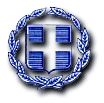 